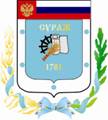 Контрольно-счетная палата Суражского муниципального района243 500, Брянская область, г. Сураж, ул. Ленина, 40, оф. 46 Тел. (48330) 2-11-45, E-mail: c.palata@yandex.ruЗаключениепо результатам экспертно-аналитического мероприятия  «Экспертиза исполнения  бюджета Кулажского сельского поселения» за 1 квартал 2018 года»г. Сураж                                                                                     05 июня 2018 года1.  Основание для проведения экспертизы: Федеральный закон от 07.02.2011г. №6-ФЗ «Об общих принципах организации и деятельности контрольно-счетных органов субъектов Российской Федерации и муниципальных образований», Положение от 26.12.2014г. №58 «О Контрольно-счетной палате Суражского муниципального района», пункт 1.4.3 плана работы Контрольно-счетной палаты на 2018 год, приказ №21 от 23.05.2018 года.2.  Цель экспертизы: информация о ходе исполнения бюджета Кулажского сельского поселения за 1 квартал  2018 года.3. Предмет экспертизы: отчет об исполнении бюджета Кулажского сельского поселения за 1 квартал 2018 года, утвержденный постановлением кулажской сельской администрации от 22.04.2018 г.  №14. Решением Кулажского сельского Совета народных депутатов от 29.12.2017г. №138 «О бюджете Кулажского сельского поселения на 2018 год и на плановый период 2019 и 2020 годов» (далее - Решение о бюджете) на 2018 год утверждены основные характеристики бюджета:- общий объем доходов в сумме 1668,9 тыс. руб.;- общий объем расходов в сумме 1668,9 тыс. руб;- дефицит бюджета утвержден в сумме 0 тыс. рублей.В течение 1 квартала 2018 года в бюджет Кулажского сельского поселения изменения не вносились.Исполнение за 1 квартал 2018 года согласно отчета об исполнении бюджета Кулажского сельского поселения составило:- по доходам 307,5 тыс. руб.;- по расходам 294,2 тыс. руб., - профицит бюджета составил в сумме 13,3 тыс. рублей.Основные параметры бюджета Кулажского сельского поселения за 1 квартал 2018 года представлены в таблице: Таблица №1, тыс. рублейИсполнение за 1 квартал 2018 года по доходам составило 18,4%, по расходам – 17,6%. Исполнение доходной части бюджета за 1 квартал 2018 года         В общем объеме доходов, поступивших за 1 квартал 2018 года, налоговые и неналоговые доходы составляют  144,5 тыс. рублей, или  46,9%. Финансовая помощь из других бюджетов  получена  в сумме 163,0  тыс. рублей, или 53,0% от общего объема поступлений. При формировании собственных доходов бюджета за 1 квартал 2018 года наибольший удельный вес в структуре налоговых и неналоговых доходов бюджета занимает земельный налог– 74,7% (108,0 тыс. рублей). Неналоговые доходы в структуре собственных доходов за 1 квартал 2018 года составили 12,5% (18,1 тыс. рублей). Наибольший удельный вес в структуре безвозмездных поступлений за 1 квартал 2018 года занимают дотации  бюджетам  субъектов РФ  муниципальных образований – 90,2% (147,0 тыс. рублей). Таблица №2, тыс. рублейДинамика поступления  доходов района за 1 квартал 2018 года  Таблица №3, тыс. рублейНалог на доходы физических лиц  за 1 квартал 2018 года исполнен в объеме 18,3 тыс. рублей или 17,3% к уточненной бюджетной росписи. В структуре собственных доходов составляет 12,7%. Налога на имущество физических лиц за 1 квартал 2018 года в бюджет поступило 0,1 тыс. рублей (0,2% к уточненной бюджетной росписи). В структуре собственных доходов налог на имущество физических лиц составляет 0,1%. Земельный налог за 1 квартал 2018 года поступил в бюджет в объеме 108,0 тыс. рублей (13,5% к уточненной бюджетной росписи). В структуре налоговых и неналоговых доходов земельный налог составляет 74,7%.Единый сельскохозяйственный налог за 1 квартал 2018 года  в бюджет не поступал. Государственной пошлины за 1 квартал 2018 года в бюджет не поступило. Доходы от сдачи в аренду имущества, находящегося в оперативном управлении органов управления сельских поселений и созданных ими учреждений за 1 квартал 2018 года поступили в бюджет в сумме 3,1 тыс. рублей (7,9% к уточненной бюджетной росписи). В структуре налоговых и неналоговых доходов составляют 2,1%.Доходы от продажи материальных и нематериальных активов за 1 квартал 2018 года поступили в бюджет в сумме 15,0 тыс. рублей (100,0% к уточненной бюджетной росписи). Дотации за 1 квартал 2018 года  поступали в бюджет в сумме 147,0 тыс. рублей (25,0% к уточненной бюджетной росписи). В структуре безвозмездных поступлений составляют 90,2%.Субвенции  бюджетам  субъектов РФ  муниципальных образований за 1 квартал 2018 года поступили в бюджет в сумме 16,0 тыс. рублей (25,0% к уточненной бюджетной росписи). В структуре безвозмездных поступлений субвенции составляют 9,8%. Исполнение расходной части бюджета за 1 квартал 2018 годаНаибольший удельный вес в расходах бюджета приходится на раздел 01 «Общегосударственные вопросы» за 1 квартал 2018 года составил – 94,7%. Наименьший удельный вес в расходах бюджета приходится на раздел 05 «ЖИЛИЩНО-КОММУНАЛЬНОЕ ХОЗЯЙСТВО» за 1 квартал 2018 года составил – 1,8%.Структура расходов бюджета за 1 квартал 2018 годаТаблица №4, тыс.руб.Расходы бюджета за 1 квартал 2018 года согласно годовой уточненной бюджетной росписи составили 1668,9 тыс. рублей,  исполнены в сумме 294,2 тыс. рублей, или на 17,6%.  Анализ расходных обязательств за 1 квартал 2018 г. по разделам бюджетной классификации  Таблица №5, тыс.рублейРаздел 0100 «Общегосударственные вопросы»По данному разделу исполнение за 1 квартал 2018 года составило 278,5тыс. рублей, или 18,3% от уточненной бюджетной росписи, удельный вес в общей сумме расходов составил  94,7%. Подраздел 01 02 «Функционирование высшего должностного лица субъекта Российской Федерации и муниципального образования». Исполнение по данному подразделу составило 92,3 тыс. рублей, или 20,4% от уточненной бюджетной росписи. Финансовое обеспечение расходов  производилось на содержание Главы сельского поселения.Подраздел 01 04 «Функционирование Правительства РФ, высших  исполнительных органов государственной власти субъектов РФ, местных администраций». Исполнение по данному подразделу составило 148,2 тыс. рублей, или 16,7% от уточненной бюджетной росписи. Финансовое обеспечение расходов производилось на обеспечение деятельности сельской администрации. Таблица №6, тыс.рублейПодраздел 01 13 «Другие общегосударственные вопросы». Исполнение по данному подразделу составило 11,5 тыс. рублей, или 6,5% от уточненной бюджетной росписи.          Раздел 02 00 «Национальная оборона»По данному разделу за 1 квартал 2018 года исполнение составило 10,5 тыс. рублей или 16,4% от уточненной бюджетной росписи, удельный вес в общей сумме расходов бюджета составляет 3,6%. Средства используются по подразделу 02 03 «Мобилизационная и вневойсковая подготовка» на осуществление отдельных государственных полномочий по первичному воинскому учету. Раздел 05 00 «Жилищно-коммунальное хозяйство»По данному разделу исполнение за 1 квартал 2018 года составило  5,2 тыс. рублей или 6,2% от уточненной бюджетной росписи, удельный вес в общей сумме расходов составил 1,8%. Средства использованы по подразделу 05 03 «Благоустройство» на:-организация электроснабжения населения– 5,2 тыс. рублей;-обеспечение оказания ритуальных услуг и содержание мест захоронения – 0,0 тыс. рублей;-создание социально-благоприятной среды, благоустройство – 0,0 тыс. рублей.Анализ источников финансирования дефицита бюджетаСогласно Решения о бюджете бюджет Кулажскго сельского поселения на 2018 год утвержден бездефицитным. В течение 1 квартала 2018 года в бюджет Кулажского сельского поселения изменения не вносились.По данным отчета об исполнении бюджета за 1 квартал 2018 года бюджет исполнен с профицитом в объеме 13,3 тыс. рублей.                                  Исполнение целевых программРешением Кулажского сельского Совета народных депутатов от 19.12.2017г. №138 «О бюджете Кулажского сельского поселения на 2018 год и плановый период 2019 и 2020 годов» были запланированы бюджетные ассигнования на реализацию 2 муниципальных целевых программ:- «Реализация полномочий органов местного самоуправления Кулажского сельского поселения на 2018-2020 годы»;- «Управление муниципальными финансами Кулажского сельского поселения на 2018-2020 годы».Общая сумма расходов по целевым программам утверждена (с учетом изменений) в размере 1211,0 тыс. рублей, что составляет 72,6% от общего объема расходов запланированных на 2018 год.Таблица №7 (тыс. рублей)За 1 квартал 2017 года 100,0% расходов  бюджета  осуществлялись программно-целевым методом. Кассовое исполнение по программам составило 175,5 тыс. рублей, или 14,5% от уточненной бюджетной росписи. Расходы, не отнесенные к муниципальным программам (непрограммные расходы) в 1 квартале 2018 года, составили 118,7 тыс. рублей или 40,3% от общих расходов.Анализ квартальной бюджетной отчетности на предмет соответствия нормам законодательстваСостав представленной квартальной бюджетной отчетности не содержит полный объем форм бюджетной отчетности, установленный Инструкцией №191н, утвержденной приказом Минфина России от 28.12.2010 года.Анализ представленных форм бюджетной отчетности осуществлялся в рамках порядка её составления, а оценка на основании обобщенных показателей, содержащихся в отчетности, путем суммирования одноименных показателей и исключения в установленном Инструкцией №191н порядком взаимосвязанных показателей по позициям консолидируемых форм.Результаты анализа представленных форм бюджетной отчётности подтверждают их составление с соблюдением порядка, утверждённого Инструкциями №191н, а так же соответствие контрольных соотношений между показателями форм годовой бюджетной отчётности, проанализирована полнота и правильность заполнения форм бюджетной отчетности. Нарушений не установлено. Проведенное экспертно-аналитическое мероприятие «Экспертиза исполнения бюджета Кулажского сельского поселения за 1 квартал 2018 года» позволяет сделать следующие выводы:1.В отчетном периоде изменения в бюджет Кулажского сельского поселения не вносились.2. При уточнении бюджет Кулажского сельского поселения утвержден с дефицитом в сумме 0 тыс. рублей.       3.Результаты исполнения бюджета за 1 квартал 2018 года по доходам свидетельствуют о низком уровне собираемости собственных доходов бюджета (14,2%).       4. Общий процент исполнения бюджета по итогам 1 квартала 2018 года по доходам составил – 18,4%, по расходам -17,6%.       5. Профицит бюджета по итогам исполнения бюджета за 1 квартал 2017 года составил 13,3 тыс. рублей. 6. Отчет подготовлен в рамках полномочий Кулажской сельской администрации Суражского района, не противоречит действующему законодательству и муниципальным правовым актам Кулажского сельского поселения и удовлетворяет требованиям полноты отражения средств бюджета по доходам и расходам и источникам финансирования дефицита бюджета.Предложения:Направить  заключение Контрольно-счетной палаты Суражского муниципального района главе Кулажского сельского поселения Л. В. Карахановой .ПредседательКонтрольно-Счетной палаты                                     Суражского муниципального района                                                Н. В. ЖидковаНаименование показателяУточненный план 2018г.Уточненная бюджетная роспись за 2018г.Кассовое исполнение за 1 квартал 2018г.% исполнения к уточненной бюджетной росписиДоходы бюджета всего в т.ч.1668,91668,9307,518,4Налоговые и неналоговые доходы1017,01017,0144,614,2Безвозмездные поступления651,9651,9162,925,0Расходы бюджета1668,91668,9294,217,6Дефицит (+), Профицит (-)0,00,013,30,0Наименование показателяИсполнение за 1 квартал 2018 годаСтрук-тура,% НАЛОГОВЫЕ И НЕНАЛОГОВЫЕ ДОХОДЫ                                       144,5100,0 НАЛОГОВЫЕ ДОХОДЫ                                       126,487,5Налог на доходы  физических  лиц 18,312,7Налог на имущество физических лиц0,10,1Земельный налог108,074,7Единый сельскохозяйственный налог00,0НЕНАЛОГОВЫЕ ДОХОДЫ                                       18,112,5Доходы от сдачи в аренду имущества, находящегося в оперативном управлении3,12,1Доходы от продажи материальных и нематериальных активов15,010,4БЕЗВОЗМЕЗДНЫЕ ПОСТУПЛЕНИЯ163,0100,0Дотации бюджетам субъектов РФ  и муниципальных образований147,090,2Субвенции  бюджетам  субъектов РФ  муниципальных образований16,09,8Итого:307,5100,0Наименование показателяУточне-нный план 2018г.Уточнен-ная бюджетная роспись на 2018 годИспол-нение за 1 квартал 2018 года% испол-нения к уточненной бюджетной росписи НАЛОГОВЫЕ И НЕНАЛОГОВЫЕ ДОХОДЫ                                       1017,01017,0144,514,2 НАЛОГОВЫЕ ДОХОДЫ                                       963,0963,0162,016,8Налог на доходы  физических  лиц 106,0106,018,317,3Налог на имущество физических лиц45,045,00,10,2Земельный налог802,0802,0108,013,5Единый сельскохозяйственный налог10,010,000,0Государственная пошлина1,01,00,00,0НЕНАЛОГОВЫЕ ДОХОДЫ                                       54,054,018,133,5Доходы от сдачи в аренду имущества, находящегося в оперативном управлении39,039,03,17,9Доходы от продажи материальных и нематериальных активов15,015,015,0100,0БЕЗВОЗМЕЗДНЫЕ ПОСТУПЛЕНИЯ651,9651,9163,025,0Дотации бюджетам субъектов РФ  и муниципальных образований588,0588,0147,025,0Субвенции  бюджетам  субъектов РФ  муниципальных образований63,963,916,025,0Итого:1668,91668,9307,518,4Наименование разделовРазделИсполнено за 1 квартал 2018 годаСтруктура %ОБЩЕГОСУДАРСТВЕННЫЕ ВОПРОСЫ01278,594,7НАЦИОНАЛЬНАЯ ОБОРОНА0210,53,6ЖИЛИЩНО-КОММУНАЛЬНОЕ ХОЗЯЙСТВО055,21,8ИТОГО РАСХОДОВ:294,2100Наименование разделовРазделПодразделУточне-нный план 2018г.Уточнен-ная бюджетная роспись на 2018 годИспол-нение за 1 квартал 2018 года% испол-нения к уточненной бюджетной росписиИтого расходов:1668,91668,9294,217,6ОБЩЕГОСУДАРСТВЕННЫЕ ВОПРОСЫ011521,31521,3278,518,3Функционирование высшего должностного лица субъекта РФ и муниципального образования0102452,5452,592,320,4Функционирование Правительства РФ, высших исполнительных органов государственной власти субъектов РФ, местных администраций0104887,5887,5148,216,7Обеспечение деятельности финансовых, налоговых и таможенных органов и органов финансового (финансово-бюджетного) надзора01060,50,500,0Резервные фонды01115,05,00,00,0Другие общегосударственные вопросы0113175,8175,811,56,5НАЦИОНАЛЬНАЯ ОБОРОНА0264,064,010,516,4Мобилизационная и вневойсковая подготовка020363,963,910,516,4ЖИЛИЩНО-КОММУНАЛЬНОЕ ХОЗЯЙСТВО0583,683,65,26,2Благоустройство050383,683,65,26,2Вид расходовНаименование расходовИспол-нено за 1 квартал 2018 года121Фонд оплаты труда государственных (муниципальных) органов117,6129Взносы по обязательному социальному страхованию на выплаты по оплате труда работников и иные выплаты работникам учреждений 23,9244Прочая закупка товаров, работ и услуг для обеспечения
государственных (муниципальных) нужд4,7851Уплата налога на имущество организаций
и земельного налога0852Уплата прочих налогов, сборов1,1853Уплата иных платежей0,9ИТОГО:148,2Наименование показателяУточнен-ный план 2018г.Уточнен-ная бюджет-ная роспись за  2018г.Кассовое испол-нение за 1 квартал2018г.% испол-нения к уточненной бюджет-ной росписи«Реализация полномочий органов местного самоуправления Кулажского сельского поселения на 2017-2019 годы»1147,01147,0165,014,3«Управление муниципальными финансами Кулажского сельского поселения на 2017-2019 годы»64,064,010,516,4Итого:1211,01211,0175,514,5